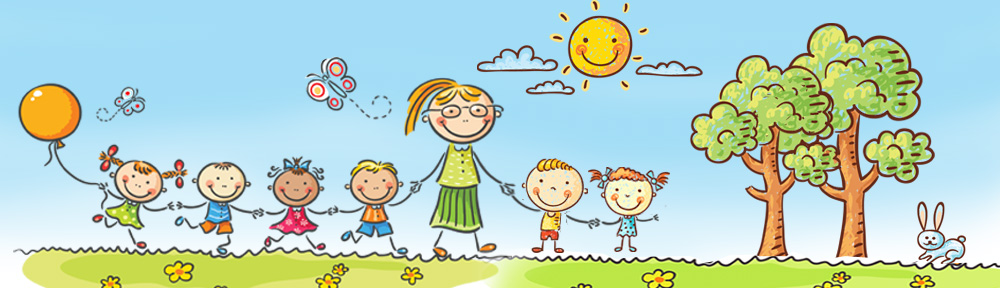         OZNÁMENÍ  O  ZÁPISU  K  PŘEDŠKOLNÍMU  VZDĚLÁVÁNÍdo Základní školy a Mateřské školy v Hrabyni, okr. Opava,                     příspěvkové organizaci pro školní rok 2020/2021Zápis dětí Mateřské školy v Hrabyni se uskuteční ve dnech2. května 2020 – 16.května2020bez jejich osobní přítomnosti a přítomnosti zákonného zástupce v mateřské škole.Podání žádosti o přijetí je možné:Datovou schránkouEmailem s elektronickým podpisemPoštou na adresu školy k rukám ředitelky školy nebo vhozením do schránky ZŠZákonný zástupce dítěte vyplní a doloží:Žádost o přijetí dítěte k předškolnímu vzděláváníEvidenční list dítěteRodný list dítěte – stačí kopie bez ověřeníDoložení řádného očkovánízákonný zástupce písemně prohlásí, že dítě je řádně očkovánokopie očkovacího průkazu dítěteVšechny výše uvedené dokumenty je možné si vytisknout z webových stránek ZŠ a MŠ Hrabyně – www.hrabyne-skola.cz – sekce aktuality. V případě nezbytné situace volejte.V Hrabyni 9. 4. 2020                                            Mgr. Monika Krocová Halfarová                                                                                        ředitelka ZŠ a MŠ Hrabyně